वर्धमान महावीर खुला विश्वविद्यालय, कोटारावतभाटा रोड , कोटा 324021 (राजस्थान)   फोन: - 0744-2797000, फैक्स: - 0744 - 2472525Visit us at: www.vmou.ac.inInternal Assignment आन्तरिक मूल्यांकन          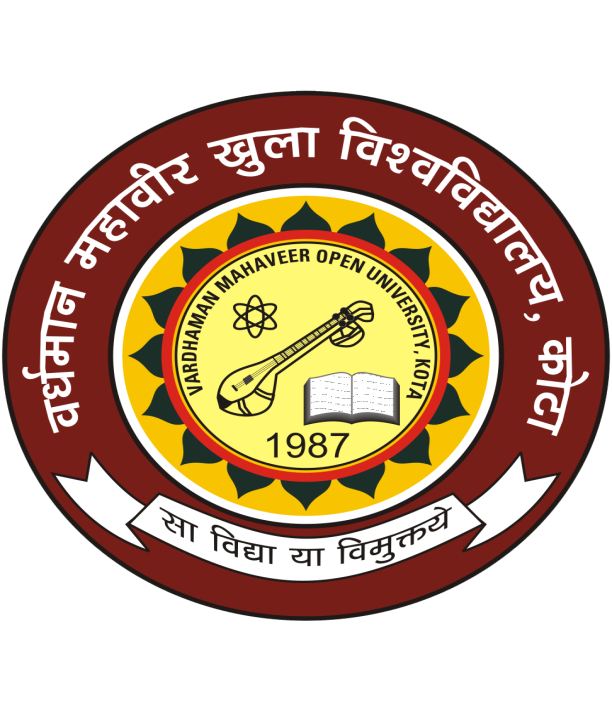 	बी० कॉम० (पार्ट I)   B. Com. (Part I)प्रिय छात्र, आपको B. Com. (Part I) के पाठ्यक्रम के विभिन्न प्रश्न पत्रों के सत्रीय कार्य दिए जा रहे है। आपको प्रत्येक प्रश्न पत्र के दिए गए सत्रीय कार्य करने हैं। इन्हें पूरा करके आप निर्धारित अंतिम तिथि से पूर्व अपने क्षेत्रीय केंद्र /अध्ययन केंद्र  (जहाँ पर आपने प्रवेश लिया है) पर स्वयं अथवा पंजीकृत डाक से आवश्यक रूप से भिजवा दें। प्रत्येक सत्रीय कार्य 30 अंकों का हैं। इन प्राप्तांको को आपकी सत्रांत परीक्षा के अंकों में जोड़ा जायेगा। सत्रीय कार्य स्वयं की हस्तलिपि में करें। सत्रीय कार्यो का पुनर्मूल्यांकन नहीं होता है  और न ही इन्हें सुधारने हेतु दुबारा स्वीकार किया जाता हैं। अतः आप एक बार में ही सही उत्तर लिखें। आप संलग्न निर्धारित प्रपत्र पर वांछित सूचना भरकर सत्रीय कार्य के  साथ संलग्न करें।Bachelor of Commerce (Part I) Internal Assignment पाठ्यक्रम कोड (Course Code)......................................................  पाठ्यक्रम का नाम ..........................................................................स्कॉलर संख्या (Scholar No.)...........................................................छात्र का नाम ..........................................................................Name of Student (in capital letters)पिता का नाम ..............................................................................  Name of Father (in capital letters)पत्र व्यवहार का पता  ....................................................................................................................................................................................................................................................................................Address for Correspondingअध्ययन केंद्र का नाम व कोड.................................................................... Name of Study Centre क्षेत्रीय केंद्र (Regional Centre)...............................................................
जमा करवाने का दिनांक (Date of Submission) .........................................Programme Name: Bachelor of Commerce (Part I)Paper Code – BC 01(Financial Accounting)वित्तीय लेखांकनMax Marks: 30Note: The Question paper is divided into three sections A, B, and C. Write Answer as per the given instruction.यह प्रश्न पत्र ‘A’,’B’ और ‘C’ तीन खण्डों में विभाजित है| प्रत्येक खण्ड के निर्देशानुसार प्रश्नों का उत्तर दीजिए|    Section-A(Very Short Answer Type Questions)अति लघु ऊत्तर वाले प्रश्न (अनिवार्य)Note: Answer all questions. As per the nature of the question you delimit your answer in one word, one sentence or maximum up to 30 words. Each question carries 1 mark.                                                                                                                   6x1=06                                                                            नोट: सभी प्रश्नों का उत्तर दीजिए| आप अपने उत्तर को प्रश्नानुसार एक शब्द , एक वाक्य या अधिकतम 30 शब्दों में परिसीमित कीजिये| प्रत्येक प्रश्न 1 अंक का है|                                             6x1=06 (i)  स्मरणार्थ संयुक्त साहस खाता क्या है?  What is memorandum joint venture Account? किराया क्रय पद्दति क्या है?  What is Hire Purchase Method?दोहरा लेखा प्रणाली से आप क्या समझते है?  What do you mean by Double Entry System?कोई चार लेखाकंन की अवधारणाऐं व लेखाकंन की परम्पराए लिखिये ।   Write any four Accounting Concepts & Accounting Conventions.पूँजीगत व्यय तथा आयगत व्यय में क्या अंतर है?  What is the difference between Capital expenditure and Revenue expenditure?व्यापार खाता एवं लाभ-हानि खाता में क्या अंतर है? What is the difference between Trading A/c and Profit and Loss A/c?Section-B(Short Answer Questions)लघु उत्तर वाले प्रश्न Note: Answer any four questions. Each answer should not exceed 100 words. Each question carries 3 marks.                                                                                         4x3=12नोट: निम्नलिखित में से किन्हीं 4 प्रश्नों के उत्तर दीजिए| आप अपने उत्तर को अधिकतम 100 शब्दों में परिसीमित कीजिये| प्रत्येक प्रश्न 3 अंकों का है|लेखांकन सिद्धान्तो की मूलभूत विशेषताएँ क्या है ? समझाइये ।	What are the fundamental characteristics of accounting principles? Explain.मि. श्याम ने एक नई मशीन दिनांक 01.01.2007 को रु 2,25,000 में खरीदी | इस मशीन का जीवनकाल 5 वर्ष है | पुनर्बिक्री मूल्य 25,000 रु है | स्थाई किश्त पद्दति से ह्रास लगाते हुये पाँच वर्ष का मशीन खाता तैयार कीजिये |	Mr. Shyam purchased a new machine on 01.01.2007 for Rs.2, 25,000. The life of this machine is 5 years and resale value of Rs. 25,000. Depreciation charges by fixed base method. Prepare machinery A/c for 5 years.अन्तिम खाते बनाने का क्या उद्धेश्य है? काल्पनिक अंकों सहित एक व्यापार व लाभ-हानि खाते का उदाहरण दीजिये जिसमें सकल लाभ व शुद्ध हानि दर्शायी गयी हो।	What are the objects of making final accounts? Give an example of trading and profit & loss account with imaginary figures showing gross profit and net loss.निम्नलिखित व्यवहारों की जर्नल प्रतिविष्टयॉ दीजियेः2010								     Rs.फरवरी 1	कपूर ने नकद से व्यापार प्रारम्भ किया		22,00,000फरवरी 3	भवन खरीदा					15,00,000फरवरी 6	माल खरीदा	 				 4,80,000फरवरी 7	राम का माल बेचा				 2,70,000फरवरी 8	सोहन से माल खरीदा				 3,00,000	फरवरी 10	व्यापारिक व्यय चुकाये				    40,000फरवरी 15	कमीशन प्राप्त किया				 2,00,000फरवरी 17	राम से नकद प्राप्त हुआ				 2,50,000फरवरी 20	मशीन खरीदा					    25,000फरवरी 25	सोहन को चुकाये					 2,50,000Give journal entries for the following Transactions:2010								     Rs.Feb.1.		Kapoor started business with cash		22,00,000Feb.3.		Purchased building				15,00,000Feb.6.		Purchased goods 				 4,80,000Feb.7.		Sold goods to Ram				 2,70,000Feb.8.		Purchased goods from Sohan			 3,00,000	Feb.10.	Paid trade expenses				    40,000Feb.15.	Received commission				 2,00,000Feb.17.	Received cash from Ram			 2,50,000Feb.20.	Purchased machinery				    25,000Feb.25.	Paid to Sohan					 2,50,000संयुक्त साहस खाता किसे कहते हैं? संयुक्त साहस सम्बन्धी व्यवहारों का लेखा करने की विभिन्न विधियाँ कौन-कौन सी है? उपयुक्त उदाहरण द्वारा समझाइये ।	What is joint venture account? What are the different methods for accounting the joint venture transactions? Illustrate by suitable examples.Section ‘C’(Long Answer Questions)(दीर्घ उत्तर वाले  प्रश्न)Note: Answer any two questions. You have to delimit your each answer maximum up to 400 words. Each question carries 06 marks.नोट : निम्नलिखित में से किन्हीं 02 प्रश्नों का उत्तर दीजिए|आपको अपने प्रत्येक उत्तर को अधिकतम 400 शब्दों में परिसीमित करना है| प्रत्येक प्रश्न 06 अंकों का है|					2x6=12निम्न संमको से विक्रय पुस्तिका तैयार कीजिये : 2012										रु मार्च  1		लक्ष्मी ब्रदर्स को माल बेचा						36,000मार्च 10		माडर्न स्टोर को माल बेचा						6,000मार्च 15		श्याम एंड कं को माल बेचा 					8,000मार्च 1 		राम को को माल बेचा तथा 10% व्यापारिक छूट दी			24,000मार्च 31		हरी को माल बेचा 						4,000Prepare sales book from the following2012                                                                                           		 Rs.March 1	Goods sold to Laxmi Bros.					36,000March 10	Goods sold to Modern Store.					6,000March 15	Goods sold to Shyam & Co.					8,000March 1	Goods sold to Ram & Trade Discount allowed@10		24,000March 31	Goods sold to Hari						4,000अन्तर-शाखा व्यवहारों से आप क्या समझते हैं? उनको किस प्रकार क्रियान्वित किया जाता है?What do you understand by the inter-branch transactions? How they are deal with?  निम्नलिखित शेषों के आधार पर 31 मार्च, 2010 को समाप्त हुए वर्ष के लिए सामूहिक देनदारों का खाता तथा सामूहिक लेनदारें का खाता बनाइयेःरू.देनदारों का प्रारम्भिक शेष						20,000लेनदारों का प्रारम्भिक शेष						40,000ग्राहकों से प्राप्तियाँ							40,000लेनदारों को भुगतान						30,0006000 रू. नकद क्रय सहित कुल क्रय				31,000बिक्री (3000 रू. की नकद बिक्री रहित)				40,000ग्राहकों को नकद वापसी						    100बट्टा प्राप्त								  1,000बट्टा दिया							  2,000प्राप्य बिल							  5,000प्राप्य बिल अप्रतिष्ठित हुए						  1,000From the following balance, prepare the total debtors account and total creditors account for the year ending 31st March, 2010:Rs.Opening balance of debtors					20,000Opening balance of creditor					40,000Receipts from customer					40,000Payments of creditors						30,000Total purchase including cash purchase of Rs. 6,000		31,000Sales excluding cash sales of Rs. 3,000			40,000Cash refunds to customers					    100Discount received						  1,000Discount allowed						  2,000Bills receivables						  5,000B/R dishonoured						  1,000Write short notes on the following:Subsidiary books Adjustment entries for final accountsProvisionConsignment of goodsनिम्नलिखत पर संक्षिप्त टिप्पणियाँ लिखियेःसहायक पुस्तकेंअन्तिम खातों के लिए समायोजन प्रविष्टियाँआयोजनप्रेषण पर भेजा गया मालProgramme Name: Bachelor of Commerce (Part I)Paper Code – BC 02(Business Statistics)व्यावसायिक सांख्यिकीMax Marks: 30Note: The Question paper is divided into three sections A, B, and C. Write Answer as per the given instruction.यह प्रश्न पत्र ‘A’,’B’ और ‘C’ तीन खण्डों में विभाजित है| प्रत्येक खण्ड के निर्देशानुसार प्रश्नों का उत्तर दीजिए|    Section-A(Very Short Answer Type Questions)अति लघु ऊत्तर वाले प्रश्न (अनिवार्य)Note: Answer all questions. As per the nature of the question you delimit your answer in one word, one sentence or maximum up to 30 words. Each question carries 1 mark.                                                                                                                   6x1=06                                                                            नोट: सभी प्रश्नों का उत्तर दीजिए| आप अपने उत्तर को प्रश्नानुसार एक शब्द, एक वाक्य या अधिकतम 30 शब्दों में परिसीमित कीजिये| प्रत्येक प्रश्न 1 अंक का है|                                             6x1=06 (i)  ‘वर्गीकरण‘ की परिभाषा दीजिये।  Define ‘classification’. धनात्मक तथा ऋणात्मक सह-सम्बन्ध क्या है?  What is positive and negative correlation?52 पत्तों की एक गड्डी में से एक पत्ता निकाला जाता है। इस बात की क्या सम्भावना है कि निकलने वाला पत्ता एक बादशाह या एक बेगम होगी?  One card is drawn from a pack of 52, what is the chance that it is either a king of a queen?योगात्मक सिद्धान्त व  गुणात्मक सिद्धान्त लिखिये ।   Write Additional theorem and Multiplication theorem.व्यावसायिक पूर्वानुमान व बजट के बीच क्या अंतर है?  What is the difference between business forecasting and budget?प्रश्नावली व अनुसूची में क्या अंतर है? What is the difference between Questionnaire and schedule?Section-B(Short Answer Questions)लघु उत्तर वाले प्रश्न Note: Answer any four questions. Each answer should not exceed 100 words. Each question carries 3 marks.                                                                                         4x3=12नोट: निम्नलिखित में से किन्हीं 4 प्रश्नों के उत्तर दीजिए| आप अपने उत्तर को अधिकतम 100 शब्दों में परिसीमित कीजिये| प्रत्येक प्रश्न 3 अंकों का है|‘‘सांख्यिकी प्रत्येक व्यक्ति को प्रभावित करती है और जीवन को अनेक बिन्दुओं पर स्पर्श करती है।‘‘ समीक्षा कीजिये।	“Statistics affects everybody and touches life at many points”. Evaluate.निम्नलिखित आवृत्ति वितरण से समान्तर माध्य, माध्यका व बहुलक ज्ञात कीजियेः	Forms the following frequency distribution calculate arithmetic mean, median and mode:Marks (less than)	No. of Students (f)प्राप्तांक (से कम)		विद्यार्थियों की संख्या (f)10			1020			2230			4240			6050			70प्राथमिक तथा द्वितीयक समंकों के मध्य अन्तर स्पष्ट कीजिये तथा प्राथमिक समंकों व द्वितीयक समंकों को संग्रहित करने की रीतियों की व्याख्या कीजिये।Clearly distinguish between primary data and secondary data and explain the various methods of collecting primary data and secondary data.निम्नलिखित संमकों से फिशर के आदर्श सूचकांक की गणना कीजिये तथा यह बताइये कि यह समय उत्क्राम्यता तथा तत्व उत्क्राम्यता दोनों परीक्षण को सन्तुष्ट करता हैःCalculate Fisher’s Ideal Index from the following data and show that it satisfies time reversal and factor reversal tests:     Base year			   Current year	      आधार वर्ष			      चालू वर्ष	              Article	          Price	       Quantity	       Price	       Quantity			           (Rs.)		(Kg.)             (Rs.)		(Kg.)       A		6		50		9		55B		2		100		3		125C		4		60		6		65D		10		30		14		25‘वर्गीकरण’ के क्या उद्धेश्य हैं? वर्गीकरा की विभिन्न विधियाँ बताइये।	What are objects of classification? Give the different methods of classification.Section ‘C’(Long Answer Questions)(दीर्घ उत्तर वाले  प्रश्न)Note: Answer any two questions. You have to delimit your each answer maximum up to 400 words. Each question carries 06 marks.नोट : निम्नलिखित में से किन्हीं 02 प्रश्नों का उत्तर दीजिए|आपको अपने प्रत्येक उत्तर को अधिकतम 400 शब्दों में परिसीमित करना है| प्रत्येक प्रश्न 06 अंकों का है|					2x6=12सांख्यिकी के अर्थ और क्षैत्र की व्याख्या कीजिये व औद्योगिक एवं व्यावसायिक प्रतिष्ठानों में सांख्यिकी की उपयोगिता समझाइये।Discuss the meaning and scope of statistics and explain the utility of statistics in industrial and commercial concerns.निम्नलिखित में से किन्हीं दो पर संक्षिप्त टिप्पणियाँ लिखिये:आवृत्ति आयत चित्रआवृत्ति बहुजनआवृत्ति वक्रWrite short notes on any two of the following:HistogramFrequency polygonFrequency curve  एशियन शर्ट कम्पनी द्वारा शर्ट्स का उत्पादन निम्न पकार किया जाता हैःAsian Shirt Company produces the shirt as follows: वर्ष		      उत्पादित शर्ट्सYear		No. of shirts produced1997			5001998			5501999			6002000			5752001			6252002			6002003			650उपनति मूल्यों को ज्ञात कीजिये तथा 2004 में उत्पादित शर्ट्स की प्रत्याशित संख्या बताइये।Find trend values and expected production of shirts in the year 2004निम्नलिखित समंकों से दो प्रतीपगमन समीकरण तथा सहसम्बन्ध गुणांक (r) का मान ज्ञात कीजियेःFrom the following data obtain the two regression equations and find out value of coefficient of correlation (r):X			Y3			94			116			147			1510			16Programme Name: Bachelor of Commerce (Part I)Paper Code – BC 03(Business Law)व्यावसायिक कानूनMax Marks: 30Note: The Question paper is divided into three sections A, B, and C. Write Answer as per the given instruction.यह प्रश्न पत्र ‘A’,’B’ और ‘C’ तीन खण्डों में विभाजित है| प्रत्येक खण्ड के निर्देशानुसार प्रश्नों का उत्तर दीजिए|    Section-A(Very Short Answer Type Questions)अति लघु ऊत्तर वाले प्रश्न (अनिवार्य)Note: Answer all questions. As per the nature of the question you delimit your answer in one word, one sentence or maximum up to 30 words. Each question carries 1 mark.                                                                                                                   6x1=06                                                                            नोट: सभी प्रश्नों का उत्तर दीजिए| आप अपने उत्तर को प्रश्नानुसार एक शब्द, एक वाक्य या अधिकतम 30 शब्दों में परिसीमित कीजिये| प्रत्येक प्रश्न 1 अंक का है|                                             6x1=06 (i)  अनुबन्ध क्या है?  What is contract? व्यर्थ ठहराव क्या है?  What is a void agreement?हानिरक्षा अनुबन्ध क्या है?  What is a contract of indemnity?विक्रय अनुबन्ध क्या है?    What is a contract of sale?विनिमय साध्य विलेख की परिभाषा दीजिये।  Define a negotiable instrument.चैक का रेखाकन से आप क्या समझते है? What do you mean by Crossing of Cheques?Section-B(Short Answer Questions)लघु उत्तर वाले प्रश्न Note: Answer any four questions. Each answer should not exceed 100 words. Each question carries 3 marks.                                                                                         4x3=12नोट: निम्नलिखित में से किन्हीं 4 प्रश्नों के उत्तर दीजिए| आप अपने उत्तर को अधिकतम 100 शब्दों में परिसीमित कीजिये| प्रत्येक प्रश्न 3 अंकों का है|वैध अनुबन्ध के आवश्यक तत्वों की विवेचना कीजिये।	Discuss the essentials of a valid contract.अनुबन्ध का निष्पादन क्या है? किन दशाओं में अनुबन्ध का निष्पादन करना आवश्यक नहीं होता है?What is performance of contract? Under what circumstances a contract need not be performed?अदत्त विक्रेता किसे कहते हैं? एक अदत्त विक्रेता के अधिकारेां को स्पष्ट कीजिये।Who is an unpaid seller? Describe the rights of unpaid seller.निम्न पर टिप्पणियाँ लिखिये:विक्रेता के विरूद्ध क्रेता के अधिकारनीलामी द्वारा विक्रयWrite down short notes on:Rights of buyer against sellerAuction saleनिम्न पर टिप्पणियाँ लिखिये:Write short notes on:राज्य उपभोक्ता आयोग State Consumer Commissionजिला मंच District Forum	Section ‘C’(Long Answer Questions)(दीर्घ उत्तर वाले  प्रश्न)Note: Answer any two questions. You have to delimit your each answer maximum up to 400 words. Each question carries 06 marks.नोट : निम्नलिखित में से किन्हीं 02 प्रश्नों का उत्तर दीजिए|आपको अपने प्रत्येक उत्तर को अधिकतम 400 शब्दों में परिसीमित करना है| प्रत्येक प्रश्न 06 अंकों का है|					2x6=12‘‘सभी अनुबन्ध ठहराव होते हैं, लेकिन सभी ठहराव अनुबन्ध नहीं होते हैं।‘‘ विवेचना कीजिये।“All contracts are agreements, but all agreements are not contracts.” Elucidate.शर्त एवं आश्वासन में क्या अन्तर है? एक विक्रय अनुबन्ध में गर्भित शर्तो को समझाइये।What is the difference between condition and warranty? What are the implied conditions in a contract of sale?  रेखांकन का अर्थ एवं विशेषताएँ बताइये। चैक को कौन रेखांकित कर सकता है?Define crossing and its characteristics. Who can cross the cheque?‘उपभोक्ता’ से क्या आशय है? उपभोक्ता के अधिकारों को स्पष्ट कीजिये।What is meant by ‘consumer’? Explain the rights of a consumer.Programme Name: Bachelor of Commerce (Part I)Paper Code – BC 04(Business Communication)व्यावसायिक संचारMax Marks: 30Note: The Question paper is divided into three sections A, B, and C. Write Answer as per the given instruction.यह प्रश्न पत्र ‘A’,’B’ और ‘C’ तीन खण्डों में विभाजित है| प्रत्येक खण्ड के निर्देशानुसार प्रश्नों का उत्तर दीजिए|    Section-A(Very Short Answer Type Questions)अति लघु ऊत्तर वाले प्रश्न (अनिवार्य)Note: Answer all questions. As per the nature of the question you delimit your answer in one word, one sentence or maximum up to 30 words. Each question carries 1 mark.                                                                                                                   6x1=06                                                                            नोट: सभी प्रश्नों का उत्तर दीजिए| आप अपने उत्तर को प्रश्नानुसार एक शब्द, एक वाक्य या अधिकतम 30 शब्दों में परिसीमित कीजिये| प्रत्येक प्रश्न 1 अंक का है|                                             6x1=06 (i) औपचारिक तथा अनौपचारिक संचार के बीच में अन्तर कीजिये |  Distinguish between the formal and the informal communication. (ii) प्रभावपूर्ण संचार क्या है?  What is effective communication?मौखिक संचार को परिभाषित कीजिये |  Define oral communication.व्यावसायिक पत्रों से आपका क्या अभिप्राय है?    What do you mean by Business Letter?एक अच्छे प्रतिवेदन के आवश्यक तत्वों को स्पष्ट कीजिये।  Explain the essential elements of a good report.समूह-विचार-विमर्श से आप क्या समझते है? What do you mean by Group-Discussion?Section-B(Short Answer Questions)लघु उत्तर वाले प्रश्न Note: Answer any four questions. Each answer should not exceed 100 words. Each question carries 3 marks.                                                                                         4x3=12नोट: निम्नलिखित में से किन्हीं 4 प्रश्नों के उत्तर दीजिए| आप अपने उत्तर को अधिकतम 100 शब्दों में परिसीमित कीजिये| प्रत्येक प्रश्न 3 अंकों का है|‘‘अंगूरलता संचार कर्मचारियों को मनोवैज्ञानिक सन्तुष्टि प्रदान करता है।‘‘ समझाइये तथा इसके गुण-दोषों का वर्णन कीजिये।	“Grapevine communication provides psychological satisfaction to employees.” Explain this statement and also state its merit and demerits.प्रभावी श्रवण से आपका क्या तात्पर्य है? प्रभावी श्रवण के मूख्य सिद्धान्तों का संक्षेप में वर्णन कीजिये।What do you mean by effective listening? Describe in brief the main principles of effective listening.अनुरोध पत्र क्या है? अनुरोध पत्रों का नियोजन कैसे किया जाता है?What is request letter? How request letters are planned?सांकेतिक संचार से क्या अभिप्राय है ? सांकेतिक संचार के लाभ और सीमाओं को स्पष्ट कीजिये |What is meant by non-verbal communication? Explain the advantages and limitations of non-verbal Communication.निम्न पर टिप्पणियाँ लिखिये:Write short notes on:मौखिक प्रस्तुतीकरण की प्रक्रिया Process of oral presentationप्रतिवेदन के प्रकार Types of Report	Section ‘C’(Long Answer Questions)(दीर्घ उत्तर वाले  प्रश्न)Note: Answer any two questions. You have to delimit your each answer maximum up to 400 words. Each question carries 06 marks.नोट : निम्नलिखित में से किन्हीं 02 प्रश्नों का उत्तर दीजिए|आपको अपने प्रत्येक उत्तर को अधिकतम 400 शब्दों में परिसीमित करना है| प्रत्येक प्रश्न 06 अंकों का है|					2x6=12‘‘संचार संगठन का जीवन-रक्त है” समझाइये एवं बताइये कि एक संगठन के लिए संचार इतना महत्वपूर्ण क्यों है?“Communication is the life blood of business.” Explain it and discuss why communication is so important to an organization.साक्षात्कार का क्य अर्थ है? साक्षात्कार के क्या उद्धेश्य होते हैं? इसके संचालन के लिए क्या-क्या कदम उठाने होते हैं? समझाइये।What is meant by an interview? What are the objectives of interview? Explain various steps involved in conducting an interview.  लिखित संचार क्या है? लिखित एवं मौखिक संचार में अन्तर कीजिये। लिखित संचार क गुण-दोषों को स्पष्ट कीजिये।What is written communication? Distinguish between written and oral communication. Explain the merits and demerits of written communication.संचार को परिभाषित कीजिये। संचार के उद्धेश्यों एवं प्रक्रिया का वर्णन कीजिये।Define communication. Describe the objectives and process of communication.Programme Name: Bachelor of Commerce (Part I)Paper Code – BC 05(Business Economics)व्यावसायिक अर्थशास्त्रMax Marks: 30Note: The Question paper is divided into three sections A, B, and C. Write Answer as per the given instruction.यह प्रश्न पत्र ‘A’,’B’ और ‘C’ तीन खण्डों में विभाजित है| प्रत्येक खण्ड के निर्देशानुसार प्रश्नों का उत्तर दीजिए|    Section-A(Very Short Answer Type Questions)अति लघु ऊत्तर वाले प्रश्न (अनिवार्य)Note: Answer all questions. As per the nature of the question you delimit your answer in one word, one sentence or maximum up to 30 words. Each question carries 1 mark.                                                                                                                   6x1=06                                                                            नोट: सभी प्रश्नों का उत्तर दीजिए| आप अपने उत्तर को प्रश्नानुसार एक शब्द, एक वाक्य या अधिकतम 30 शब्दों में परिसीमित कीजिये| प्रत्येक प्रश्न 1 अंक का है|                                             6x1=06 (i) वितरण का सीमांत उत्पादकता सिद्धान्त क्या है?   What is Marginal Productivity Theory of Distribution? (ii) लाभ का अनिश्चितता वहन सिद्धान्त क्या है?  What is uncertainty bearing theory of profit?क्या एकाधिकारी कीमत सदैव प्रतिस्पर्धातमक कीमत से उँची होती है?  Is monopoly price always high than competitive price?व्यावसायिक अर्थशास्त्र से आप क्या समझते हैं?    What do you mean by Business Economics?माँग की कीमत लोच से आप क्या समझते हैं?  What do you mean by price elasticity of demand?औसत कुल लागत (ATC) तथा सीमान्त लागत (MC) के मध्य सम्बन्ध से आप क्या समझते है? What do you mean by relationship between Average Total Cost (ATC) and Marginal Cost (MC)?Section-B(Short Answer Questions)लघु उत्तर वाले प्रश्न Note: Answer any four questions. Each answer should not exceed 100 words. Each question carries 3 marks.                                                                                         4x3=12नोट: निम्नलिखित में से किन्हीं 4 प्रश्नों के उत्तर दीजिए| आप अपने उत्तर को अधिकतम 100 शब्दों में परिसीमित कीजिये| प्रत्येक प्रश्न 3 अंकों का है|व्यावसायिक अर्थशास्त्र की परिभाषा दीजिये और परम्परागत अर्थशास्त्र एवं व्यावसायिक अर्थशास्त्र में अन्तर कीजिये।Define ‘Business Economics’ and distinguish between Traditional Economics and Business Economics.सीमान्त उपयोगिता और कुल उपयोगिता को परिभाषित कीजिये और उनके मध्य सम्बन्ध को उदाहरण एवं रेखाचित्र की सहायता से स्पष्ट कीजिये।Define marginal and total utility. Explain the relationship between them with the help of an example and diagram.एकाधिकारात्मक प्रतियोगिता के अन्तर्गत कीमत एवं उत्पादन निर्धारण को स्पष्ट कीजिये।Explain the price and output determination under monopolistic competition.मांग की लोच को परिभाषित कीजिये और इसके प्रकारों को उपयुक्त उदाहरण सहित समझाइये।Define ‘Elasticity of Demand’ and also explain its types/kinds with suitable examples.निम्न पर टिप्पणियाँ लिखिये:Write short notes on:समोत्पाद वक्र की विशेषताएँ Characteristics of ISO-product Curveअल्पकालीन एवं दीर्घकालीन उत्पादन फलन Short-term and long-term production function	Section ‘C’(Long Answer Questions)(दीर्घ उत्तर वाले  प्रश्न)Note: Answer any two questions. You have to delimit your each answer maximum up to 400 words. Each question carries 06 marks.नोट : निम्नलिखित में से किन्हीं 02 प्रश्नों का उत्तर दीजिए|आपको अपने प्रत्येक उत्तर को अधिकतम 400 शब्दों में परिसीमित करना है| प्रत्येक प्रश्न 06 अंकों का है|					2x6=12माँग की अवधारणा को स्पष्ट कीजिये। माँग के विभिन्न प्रकारों की भी उपयुक्त उदाहरणों एवं रेखाचित्रों की सहायता से समझाइये।Explain the concept of demand. Also explain various types of demand with appropriate examples and diagrams.परिवर्तनशील अनुपातों के नियम की व्याख्या कीजिये। यह क्यों लागू होता है?Discuss the ‘Law of Variable Proportions. Why it applies?  राष्ट्रीय आय की मुख्य विशषताओें को स्पष्ट कीजिये। इसकी गणना में आने वाली कठिनाइयाँ कौन-सी हैं?Explain the main features of National Income. What are the difficulties in its measurement?रिकार्डो के लगान सिद्धान्त का आलोचनात्मक परीक्षण कीजिये।Critically examine the Ricardian theory of rent.Programme Name: Bachelor of Commerce (Part I)Paper Code – BC 06(Business Environment)व्यावसायिक पर्यावरणMax Marks: 30Note: The Question paper is divided into three sections A, B, and C. Write Answer as per the given instruction.यह प्रश्न पत्र ‘A’,’B’ और ‘C’ तीन खण्डों में विभाजित है| प्रत्येक खण्ड के निर्देशानुसार प्रश्नों का उत्तर दीजिए|    Section-A(Very Short Answer Type Questions)अति लघु ऊत्तर वाले प्रश्न (अनिवार्य)Note: Answer all questions. As per the nature of the question you delimit your answer in one word, one sentence or maximum up to 30 words. Each question carries 1 mark.                                                                                                                   6x1=06                                                                            नोट: सभी प्रश्नों का उत्तर दीजिए| आप अपने उत्तर को प्रश्नानुसार एक शब्द, एक वाक्य या अधिकतम 30 शब्दों में परिसीमित कीजिये| प्रत्येक प्रश्न 1 अंक का है|                                             6x1=06 (i) मौद्रिक नीति को परिभाषित कीजिये।  Define monetary policy. (ii) व्यावसायिक वातावरण से आप क्या समझते हैं?  What do you mean by business environment?वैश्वीकरण से आप क्या समझते हैं?  What do you mean by globalization?विश्व व्यापार संगठन क्या है?  What is World Trade Organization? भुगतान सन्तुलन से आप क्या समझते हैं? What do you mean by balance of payments?आर्थिक नियोजन के क्या उद्धेश्य है?  What are the objectives of economic planning?Section-B(Short Answer Questions)लघु उत्तर वाले प्रश्न Note: Answer any four questions. Each answer should not exceed 100 words. Each question carries 3 marks.                                                                                         4x3=12नोट: निम्नलिखित में से किन्हीं 4 प्रश्नों के उत्तर दीजिए| आप अपने उत्तर को अधिकतम 100 शब्दों में परिसीमित कीजिये| प्रत्येक प्रश्न 3 अंकों का है|व्यावसायिक वातावरण को प्रभावित करने वाले घटकों को स्पष्ट कीजिये।Explain the factors affecting Business Environment.भारत की राजकोषीय नीति पर एक आलोचनात्मक लेख लिखिये।Write a critical note on Fiscal Policy of India.भारत के आर्थिक विकास में प्रत्यक्ष विदेशी निवेश की भूमिका लिखिये।Write the role of foreign direct investment in Economic development of India.विकासशील देशों में प्रतिकूल भुगतान सन्तुलन के कारणों को समझाइये।Discuss the causes of unfavourable balance of payments in developing economies.निम्न पर टिप्पणियाँ लिखिये:Write short notes on:आर्थिक नियोजन की उपलब्घियों एवं असफलताएँ Achievements and failures of economic planning in Indiaभारत में लोक उपक्रमों का विनिवेश Disinvestment of public enterprises in India	Section ‘C’(Long Answer Questions)(दीर्घ उत्तर वाले  प्रश्न)Note: Answer any two questions. You have to delimit your each answer maximum up to 400 words. Each question carries 06 marks.नोट : निम्नलिखित में से किन्हीं 02 प्रश्नों का उत्तर दीजिए|आपको अपने प्रत्येक उत्तर को अधिकतम 400 शब्दों में परिसीमित करना है| प्रत्येक प्रश्न 06 अंकों का है|					2x6=12निर्यात-आयात नीति क्या है? भारत की वर्तमान निर्यात-आयात नीति की मुख्य विशेषताएँ लिखिये।What is EXIM policy? Write main characteristics of latest-EXIM Policy of India.औद्योगिक रूग्णता से आप क्या समझते हैं? भारत में औद्योगिक रूग्णता के कारणों की व्याख्या कीजिये।What do you mean by Industrial Sickness? Explain cases of Industrial Sickness in India.  व्यावसायिक वातावरण से आप क्या समझते हैं? व्यावसायिक वातावरण के अध्ययन की महत्ता को समझाइये।What do you mean by business environment? Explain the significance of study of business environment.भारत में बेरोजगारी की स्थिति पर प्रकाश डालिये तथा बेरोजगारी की इस समस्या के हल के लिए अपने सुझाव दीजिये।Discuss the state of unemployment in India and also give your suggestions for solving the problem of unemployment in India.AjmerBikanerJaipurJodhpurKotaUdaipur